МИНИСТЕРСТВО ОБРАЗОВАНИЯ И НАУКИ РОССИЙСКОЙ ФЕДЕРАЦИИФедеральное государственное бюджетное образовательное учреждениевысшего образования «КУБАНСКИЙ ГОСУДАРСТВЕННЫЙ УНИВЕРСИТЕТ»(ФГБОУ ВО «КубГУ»)Кафедра бухгалтерского учета, аудита и АОДКУРСОВАЯ РАБОТАФИНАНСОВЫЙ РЕЗУЛЬТАТ: ПОНЯТИЕ И КЛАССИФИКАЦИЯРаботу выполнила      ______________________        Арутюнян Виолета АраевнаФакультет экономический 				         курс 2Направление 		            			         38.03.01 «Экономика»Научный руководитель     __________   	    канд. экон. наук, доц. М.М. ГурскаяНормоконтролер		     __________	    канд. экон. наук, доц. М.М. ГурскаяКраснодар 2018СОДЕРЖАНИЕВВЕДЕНИЕПереход экономики на рыночные отношения и связанные с ним процессы  формирования многоукладного хозяйства на основе разных форм собственности, становления и развития инфраструктуры рынка и его хозяйственного механизма изменили экономическую, информационную и правовую среду функционирования субъектов хозяйствования. Данные изменения затронули все стороны деятельности  коммерческих организаций.Субъекты хозяйствования  получили  самостоятельность  в   управлении   и   ведении хозяйства, право распоряжаться ресурсами и результатами труда, а также и  несут  экономическую ответственность за свои  решения  и  действия.  В этих  условиях  благополучие  и  коммерческий  успех  предприятия   полностью зависят от эффективности его деятельности. Переход  к рыночной экономике потребовал от субъектов хозяйствования повышения эффективности производства, конкурентоспособности  продукции  и услуг  путем  внедрения достижений научно-технического прогресса, эффективных  форм хозяйствования и управления производством.Формирование в России рыночных отношений предъявляет повышенные требования к бухгалтерскому учету. Наряду с новыми объектами бухгалтерского наблюдения, вызванными к жизни рыночными преобразованиями, не теряют свою актуальность и многие традиционные разделы, в том числе и учет финансовых результатов.В настоящее время все предприятия, вне зависимости от их вида и форм собственности, ведут бухгалтерский учет имущества и хозяйственных операций согласно действующему законодательству. Целью данной работы можно признать изучение теоретических аспектов бухгалтерского учета финансового результата.Задачами, для достижения поставленной цели  данной работы, являются:— раскрыть сущность финансовых результатов и порядок их отражения в бухгалтерском учете;— ознакомление с механизмом функционирования предприятия;— представление  технико-экономической  характеристики  хозяйствующего субъекта;—рассмотреть организацию бухгалтерского учета формирования и использования финансовых результатов;—предложение мероприятий по предотвращению ошибок ведения бухгалтерского учета финансового результата и его совершенствованию.Структура работы включает в себя:—введение, в котором указана актуальность работы, определены ее цели и задачи;—основную часть, которая состоит из двух глав. В главах изучаются теоретические аспекты бухгалтерского учета формирования и распределения финансового результата;—заключение;—список литературы;—приложения.Теоретической и методологической основой курсовой работы послужили труды отечественных и зарубежных ученых в области бухгалтерского учета, экономического анализа, статистики, а также публикации в периодических научно-практических изданиях. Кроме того, работа базируется на изучении и анализе источников энциклопедического характера, законодательных и нормативно-справочных документов, материалов научных конференций и семинаров по изучаемым темам.Методологической базой исследования выступают следующие методы научного познания: абстрактно-логический, математический, статистический, балансовый, выборки, группировки, анализа, синтеза, сравнения, а также общенаучные методы.1. Теоретические аспекты бухгалтерского учета формирования   и распределения финансового результата1.1 Понятие, виды и порядок формирования и распределения финансового результатаПроцесс продажи продукции, работ, услуг для организации является главным направлением в деятельности, поскольку в результате продажи формируется конечный финансовый результат деятельности организации — прибыль или убыток. Финансовый результат отражает изменение собственного капитала за определенный период в результате хозяйственной деятельности предприятия. Прибыль является главным финансовым показателем деятельности организации и определяется путем сопоставления доходов и расходов организации.Финансовый результат деятельности предприятия сформирован из двух его частей, основной из которых является реализационный результат — результат, который получен от реализации продукции, товаров, работ, услуг. Второй частью являются доходы и расходы, не связанные с процессом реализации продукции, товаров, работ, услуг. Они образуют внереализационный финансовый результат деятельности предприятия.Прибылью является реальная часть чистого дохода. Главной целью деятельности каждого хозяйственного субъекта, несомненно, является получение прибыли. Только после продажи продукт (работ, услуг) чистый доход принимает форму прибыли. Количество прибыли определяется разностью между величиной выручки от хозяйственной деятельности предприятия после уплаты налога на добавленную стоимость и прочих отчислений из выручки в бюджетные и внебюджетные фонды и суммой всех затрат на данную деятельность.Прибыль является важнейшей категорией рыночных отношений и выполняет определенные функции. Во-первых, она характеризует экономический эффект, который был получен в результате деятельности предприятия. Но невозможно все аспекты деятельности предприятия оценить с помощью прибыли как единственного показателя. В связи с этим при анализе деятельности организации используется не один, а система показателей.Значение прибыли состоит в следующем: она отражает конечный финансовый результат. Помимо прочего, на величину прибыли и на ее динамику воздействуют факторы, которые могут, как зависеть, так и не зависеть от усилий предприятия. Практически вне сферы воздействия предприятия находятся конъюнктура рынка, уровень цен на потребляемые материально-сырьевые и топливно-энергетические ресурсы, нормы амортизационных отчислений. В некоторой степени зависят от предприятия уровень цен на реализуемую продукцию и заработная плата. Факторами, которые зависят от предприятия, относятся уровень хозяйствования, уровень компетентности руководства и управленческого персонала, конкурентоспособность продукции, организация производства, производительность труда, состояние производственного и финансового планирования и их эффективность. Эти факторы влияют на прибыль через объем реализуемой продукции и себестоимость, в связи с чем для выявления конечного финансового результата следует сопоставить стоимость объема реализуемой продукции и стоимость затрат и ресурсов, которые были использованы в производстве.Во-вторых, прибыль обладает стимулирующей функцией. Содержание данной функции состоит в том, что прибыль одновременно является и финансовым результатом, и основным элементом финансовых ресурсов организации. Полученной прибылью определено реальное обеспечение принципа самофинансирования. Доля чистой прибыли, которая остается в распоряжении предприятия после уплаты всех налогов и обязательных платежей, должна быть достаточной для финансирования расширения производственной деятельности, научно-технического и социального развития предприятия, а также материального поощрения работников.В-третьих, прибыль — один из источников формирования бюджетов разных уровней. Она поступает в бюджеты в виде налогов и наряду с другими доходными поступлениями используется в процессе финансирования совместных общественных потребностей, обеспечения выполнения государством своих функций, разнообразных государственных программ.В действующей системе учета и отчетности отражены несколько функционально взаимосвязанных между собой видов прибыли. Вместе с тем каждый из видов имеет самостоятельное значение и должен использоваться в управлении финансами предприятия для решения определенного круга вопросов, поскольку на величину каждого вида прибыли оказывают воздействие специфические для данного вида факторы. В соответствии с отчетом о прибылях и убытках одним из видов прибыли является валовая прибыль. Она определяется как разность между нетто-выручкой от продажи товаров, продукции, работ и услуг и их себестоимостью. Если валовую прибыль уменьшить на сумму коммерческих и управленческих расходов, то появляется второй вид прибыли — прибыль от продаж. Следующий вид прибыли — прибыль до налогообложения. Она формируется таким образом: к прибыли от продаж прибавляются прочие доходы, и из неё же вычитаются прочие расходы. Полученный результат является величиной прибыли до налогообложения. Следующим видом является чистая прибыль отчётного периода. Ее величина рассчитывается как разность между прибылью до налогообложения и обязательными платежами из этой прибыли. Порядок формирования прибыли изображен на рисунке 1.1. Таким образом, в финансовой отчётности организации есть несколько видов прибыли. Каждый из них играет самостоятельную роль в оценке финансового состояния. Также можно увидеть последовательность в формировании одного вида прибыли в зависимости от другого. Основными нормативными актами, которые регулируют бухгалтерский учет финансовых результатов, являются следующие:— Налоговый кодекс РФ;— Положение по бухгалтерскому учету «Учет активов и обязательств, стоимость которых выражена в иностранной валюте» ПБУ 3/2006»;— Положение по бухгалтерскому учету «Доходы организации» ПБУ 9/99»;— Положение по бухгалтерскому учету «Расходы организации» ПБУ 10/99»;— Положение по бухгалтерскому учету «Бухгалтерская отчетность организации» ПБУ 4/99;— Положение по бухгалтерскому учету «Учет расчетов по налогу на прибыль» ПБУ 18/02»;— Положение по бухгалтерскому учету «Учет финансовых вложений» ПБУ 19/02»;— План счетов бухгалтерского учета финансово-хозяйственной деятельности организаций и инструкция по его применению;Главными целями законодательства Российской Федерации о бухгалтерском учете являются:— обеспечение единого метода ведения учета имущества, обязательств и хозяйственных операций, осуществляемых организациями;— составление, предоставление сопоставимой и достоверной информации об имущественном положении организации, доходах и расходах, необходимой пользователям бухгалтерской отчетности.Согласно ПБУ 9/99 доходом организации признается увеличение экономических выгод в результате поступления активов (денежных средств, иного имущества) и (или) погашения обязательств, приводящее к увеличению капитала этой организации, за исключением вкладов участников (собственников имущества). Доходами от обычных видов деятельности является выручка от продажи товаров, продукции, выполнения работ и оказания услуг. Прочими доходами являются:— поступления, которые связаны с предоставлением за плату и во временное пользование активов организации;— поступления, которые связаны с предоставлением за плату прав, возникающих из патентов на изобретения, промышленные образцы и на другие виды интеллектуальной собственности;— поступления, которые связаны с участием в уставных капиталах других организаций;— прибыль, которая была получена организацией в результате совместной деятельности;— поступления от продажи основных средств и других активов, отличных от денежных средств (кроме иностранной валюты), продукции, товаров;Рисунок 1.1 — Порядок формирования прибыли— проценты, которые были получены за предоставление в пользование денежных средств организации и проценты за использование банком денежных средств, находящихся на счете организации — клиента этого банка;— штрафы, пени, неустойки за нарушение условий договоров;— активы, которые были получены безвозмездно, в том числе по договору дарения;— поступления в возмещение причиненных организации убытков;— прибыль прошлых лет, которая была выявлена в отчетном году;— курсовые разницы;— сумма дооценки активов.Прочими доходами являются и поступления, возникающие в последствие различных чрезвычайных обстоятельств хозяйственной деятельности: стоимость материальных ценностей, остающихся от списания непригодных к восстановлению и дальнейшему использованию активов и так далее.Выручка признается в бухгалтерском учете при наличии определенных условий:— организация имеет право на получение данной выручки, которое следует из конкретного договора или подтверждено иным соответствующим образом;— сумма выручки может быть определена;— есть уверенность в том, что в результате конкретной операции произойдет увеличение экономических выгод организации. Она имеется в случае, если организация получила в оплату актив, либо если отсутствует неопределенность в отношении получения актива;— право собственности на продукцию перешло от организации к покупателю или работа принята заказчиком;— расходы, которые были или будут произведены в связи с этой операцией, могут быть определены.Согласно ПБУ 9/99, выручка принимается к бухгалтерскому учету в сумме, исчисленной в денежном выражении, которая равна величине поступления денежных средств и иного имущества и (или) величине дебиторской задолженности. Если величина поступлений покрывает только часть выручки, то выручка определяется как сумма поступлений и дебиторской задолженности. Таким образом, даже если отгруженная продукция (работы, услуги) оплачена не полностью, выручка все рано отражается на всю сумму отгруженной продукции.Доходы организации за отчетный период делятся на выручку и прочие доходы.Прочие доходы организации за отчетный период, не зачисляемые на счет прибылей и убытков в соответствии с правилами бухгалтерского учета, подлежат обособленному раскрытию в бухгалтерской отчетности.Построение бухгалтерского учета должно обеспечивать возможность раскрытия информации о доходах организации по его текущей, инвестиционной и финансовой деятельности.Расходами организации признается уменьшение экономических выгод в результате выбытия активов (денежных средств, иного имущества) и (или) возникновения обязательств, приводящее к уменьшению капитала этой организации, за исключением уменьшения вкладов по решению участников (собственников имущества). Расходами по обычным видам деятельности называются расходы, которые связаны с изготовлением продукции, приобретением и продажей товаров, выполнением работ и оказанием услуг. Расходами по обычным видам деятельности является также возмещение стоимости основных средств, нематериальных активов и других амортизированных активов, осуществляемое в виде амортизационных отчислений. Прочими расходами являются:— расходы, которые связаны с предоставлением за плату во временное пользование активов организации;— расходы, которые связаны с предоставлением за плату прав, возникающих из патентов на изобретения, промышленные образцы и других видов интеллектуальной собственности;— расходы, которые связаны с участием в уставных капиталах других организаций;— расходы, которые связаны с продажей, выбытием и прочим списанием основных средств и прочих активов, отличных от денежных средств;— проценты, которые уплачиваются организацией за предоставление ей в пользование денежных средств;— расходы, которые связаны с оплатой услуг, оказываемых кредитными организациями;— отчисления в оценочные резервы, которые создаются в соответствии с правилами бухгалтерского учета, а также резервы, которые создаются в связи с признанием условных фактов хозяйственной деятельности;— штрафы, пени, неустойки за нарушение условий договоров;— возмещение убытков, причиненных организацией;— убытки прошлых лет, которые были признаны в отчетном году;— суммы дебиторской задолженности с истекшим сроком исковой давности, других долгов, нереальных для взыскания;— курсовые разницы;— сумма уценки активов;— перечисление средств (взносов, выплат и т.д.), которые связаны с благотворительной деятельностью, расходы на осуществление спортивных мероприятий, отдыха, развлечений, мероприятий культурно-просветительского характера и иных аналогичных мероприятий. Прочими расходами также являются расходы, которые возникают в последствие  чрезвычайных обстоятельств хозяйственной деятельности.Расходы признаются в бухгалтерском учете при наличии следующих условий:— расход производится в соответствии с конкретным договором, требованием законодательных и нормативных актов;— сумма расхода может быть определена;— есть уверенность в том, что в результате конкретной операции произойдет уменьшение экономических выгод организации. Она имеется в случае, если организация передала актив, либо если отсутствует неопределенность в отношении его передачи.В отчете о финансовых результатах расходы организации делятся на себестоимость проданных товаров, продукции, работ, услуг, коммерческие расходы, управленческие расходы и прочие.От того, насколько точно определен финансовый результат, зависит правильность исчисления налога на прибыль, составляющего для многих организаций самую объемную часть платежей в бюджет. Налогообложение прибыли предприятий — важнейший элемент налоговой политики государства. Налог на прибыль является основным регулирующим налогом. В нормативные документы, которые определяют порядок исчисления и уплаты данного налога, часто вносятся изменения и дополнения, многие из них затрагивают вопросы формирования финансовых результатов. Главными задачами бухгалтерского учета финансовых результатов деятельности организации являются: Формирование полной, а также достоверной информации о финансовой деятельности предприятия. Данную задачу можно назвать основной, поскольку по данным бухгалтерского учета делается анализ хозяйственной деятельности предприятия, в основном анализируется финансовый результат. На основе проведенного анализа руководитель организации принимает управленческое решение. Это решение направлено на улучшение, а также на расширение деятельности предприятия. В случае, если бухгалтер предоставит недостоверную информацию, это может отрицательно отразиться на работе организации. Данные о финансовых результатах могут быть предоставлены как внутренним, так и внешним пользователям — инвесторам, покупателям, поставщикам, кредиторам, финансовым и налоговым органам, а также банкам и другим заинтересованным лицам. Обеспечение контроля за наличием и движением имущества, за использованием ресурсов организации происходит в соответствии с утвержденными нормами. Данный контроль должен осуществляться особо тщательно, поскольку сверхнормативные расходы влияют на финансовый результат. Данные расходы не должны уменьшать налогооблагаемую базу, чтобы избежать конфликтов с налоговой инспекцией. Также необходимо осуществлять контроль за материально ответственными лицами и за работниками, которые занимают руководящие должности, для того, чтобы исключить хищения, злоупотребления и кражи, которые оказывают негативное влияние на финансовый результат. Своевременное полное и достоверное отражение финансовых результатов на счетах и в регистрах бухгалтерского учета, поскольку на основании этих данных составляется вся отчетность для всех пользователей. Своевременное предоставление отчетности о финансовых результатах и уплате налогов, производимых за счет прибыли текущего года. Предупреждение негативных явлений в хозяйственно-финансовой деятельности, а также выявление и мобилизация внутрихозяйственных резервов для того, чтобы увеличить доходную часть и рентабельность. Для этого необходимо проанализировать деятельность организации в конце отчетного периода и в процессе хозяйственной деятельности. Одной из важных задач является правильное составление учетной политики, поскольку в ней оговорены все спорные моменты, которые касаются формирования результатов деятельности организации. Бухгалтер должен рассмотреть все возможные варианты учетной политики и выбрать наиболее выгодный.1.2 Методические основы бухгалтерского учета финансового результата в соответствии с российскими и международными стандартамиУчет доходов и расходов, которые связаны с обычными видами деятельности организации, и формирование финансового результата по данным видам деятельности осуществляется на счете 90 «Продажи».На данном счете отражают выручку и себестоимость по проданным товарам, продукции, работам и услугам, в частности:— по готовой продукции и полуфабрикатам собственного производства;— работам и услугам промышленного характера;— работам и услугам непромышленного характера;— покупным изделиям (приобретенным для комплектации);— строительным, монтажным, проектно-изыскательским, геологоразведочным, научно-исследовательским и прочим работам;— услугам по перевозке грузов и пассажиров;— транспортно-экспедиционным и погрузочно-разгрузочным операциям;— услугам связи;— предоставлению за плату во временное пользование своих активов по договору аренды, если это является предметом деятельности организации;— предоставлению за плату прав, возникающих из патентов на изобретения, промышленные образцы и другие виды интеллектуальной собственности, если это является предметом деятельности организации;— участию в уставных капиталах других организаций, если это является предметом деятельности организации.Сумма выручки от продажи товаров, продукции, выполнения работ и оказания услуг отражается по кредиту счета 90 «Продажи» и дебету счета 62 «Расчеты с покупателями и заказчиками». В то же время  фактическая себестоимость проданных товаров, продукции, работ и услуг списывается в дебет счета 90 «Продажи» с кредита счетов 43 «Готовая продукция», 41 «Товары», 44 «Расходы на продажу», 20 «Основное производство» и других.
В конце года в дебет счета 90 «Продажи» списывается разница между плановой и фактической себестоимостью проданной продукции. Плановая себестоимость проданной продукции вместе с суммами разниц списывается в дебет счета 90 «Продажи» (или сторнируются) в корреспонденции с теми счетами, на которых учитывалась данная продукция.По дебету счета 90 «Продажи» списывается учетная стоимость товаров в корреспонденции со счетом 41 «Товары». В то же время осуществляется сторнирование сумм скидок (накидок), относящихся к проданным товарам в корреспонденции со счетом 42 «Торговая наценка».К счету 90 «Продажи» могут быть открыты следующие субсчета:— 90-1 «Выручка»;— 90-2 «Себестоимость продаж»;— 90-3 «Налог на добавленную стоимость»;— 90-4 «Акцизы»;— 90-9 «Прибыль/убыток от продаж».На субсчете 90-1 «Выручка» учитывают поступления активов (денежных средств и иного имущества), которые признаются выручкой.На субсчете 90-2 «Себестоимость продаж» учитывают себестоимость проданных товаров, продукции, работ и услуг, по которым на субсчете 90-1 «Выручка» была признана выручка.На субсчете 90-3 «Налог на добавленную стоимость» учитываются суммы налога на добавленную стоимость, которые причитаются к получению от покупателя или заказчика, в корреспонденции со счетом 68 «Расчеты по налогам и сборам».На субсчете 90-4 «Акцизы» учитываются суммы акцизов, которые включены в цену подакцизной продукции и товаров в корреспонденции со счетом 68 «Расчеты по налогам и сборам».Организации-плательщики экспортных пошлин могут открыть к счету 90 «Продажи» субсчет 90-5 «Экспортные пошлины» для учета сумм экспортных пошлин.Субсчет 90-9 «Прибыль/убыток от продаж» предназначается для выявления финансового результата — прибыли или убытка от продаж за отчетный месяц.Записи по субсчетам 90-1 «Выручка», 90-2 «Себестоимость продаж», 90-3 «Налог на добавленную стоимость», и 90-4 «Акцизы» производятся накопительно в течение отчетного года. Каждый месяц путем сопоставления совокупного дебетового оборота по субсчетам 90-2 «Себестоимость продаж», 90-3 «Налог на добавленную стоимость», 90-4 «Акцизы» и кредитового оборота по субсчету 90-1 «Выручка» определяется финансовый результат — прибыль или убыток  от продаж за отчетный месяц. По окончании отчетного года все субсчета, которые были открыты к счету 90 «Продажи» (кроме субсчета 90-9 «Прибыль/убыток от продаж»), закрываются внутренними записями на субсчете 90-9 «Прибыль/убыток т продаж»:Дебет 90 «Продажи», субсчет 9 «Прибыль/убыток от продаж»Кредит 90 «Продажи», субсчет 3 «Налог на добавленную стоимость» Кредит 90 «Продажи», субсчет 2 «Себестоимость продаж»;Дебет 90 «Продажи», субсчет 1 «Выручка»Кредит 90 «Продажи», субсчет 9 «Прибыль/убыток от продаж».По окончании месяца делается следующая запись:на сумму прибыли за отчетный период:Дебет 90 «Продажи», субсчет 9 «Прибыль/убыток от продаж»Кредит 99 «Финансовый результат».на сумму убытка за отчетный период:Дебет 99 «Финансовый результат»Кредит 90 «Продажи», субсчет 9 «Прибыль (убыток) от продаж».Порядок формирования финансовых результатов деятельности предприятия представлен на рисунке 1.2. По окончании отчетного года все субсчета, которые были открыты к счету 90 «Продажи» (кроме субсчета 90-9 «Прибыль/убыток от продаж»), закрываются внутренними записями на субсчете 90-9 «Прибыль/убыток т продаж»:Дебет 90 «Продажи», субсчет 9 «Прибыль/убыток от продаж»Кредит 90 «Продажи», субсчет 3 «Налог на добавленную стоимость» Кредит 90 «Продажи», субсчет 2 «Себестоимость продаж»;Дебет 90 «Продажи», субсчет 1 «Выручка»Кредит 90 «Продажи», субсчет 9 «Прибыль/убыток от продаж».Рисунок 1.2 — Порядок формирования финансовых результатовПо окончании месяца делается следующая запись:на сумму прибыли за отчетный период:Дебет 90 «Продажи», субсчет 9 «Прибыль/убыток от продаж»Кредит 99 «Финансовый результат».на сумму убытка за отчетный период: Дебет 99 «Финансовый результат»Кредит 90 «Продажи», субсчет 9 «Прибыль (убыток) от продаж».Счет 91 «Прочие доходы и расходы» предназначен для того, чтобы обобщить информацию о прочих доходах и расходах отчетного периода, а также для того, чтобы определить по ним финансовый результат.Планом счетов рекомендовано открывать к счету 91 «Прочие доходы и расходы» три субсчета:— 91-1 «Прочие доходы»;— 91-2 «Прочие расходы»;— 91-9 «Сальдо прочих доходов и расходов».Поступление доходов отражается по кредиту счета 91 «Прочие доходы и расходы», субсчет 91-1 «Прочие доходы» в зависимости от характера в корреспонденции с различными счетами, к примеру: счетом 10 «Материалы», счетом 73 «Расчеты с разными дебиторами и кредиторами», счетами учета денежных средств и другими.Прочие расходы отражаются по дебету счета 91 «Прочие доходы и расходы», субсчет 2 «Прочие расходы» в корреспонденции со счетами 01 «Основные средства», 58 «Финансовые вложения» и другими.Операции по первым двум субсчетам необходимо накапливать в течение отчетного года, как и при определении результата по обычным видам деятельности. По окончании месяца сопоставляют дебетовый оборот по субсчету 2  «Прочие расходы» и кредитовый по субсчету 1  «Прочие доходы». Разница между оборотами — сальдо прочих доходов и расходов за отчетный месяц. Это сальдо каждый месяц записывают по дебету счета 91 «Прочие доходы и расходы», субсчета 9 «Сальдо прочих доходов и расходов» и кредиту счета 99 «Финансовый результат». В течение года сальдо на субсчетах, открытых к счету 91 «Прочие доходы и расходы» считают  нарастающим итогом, а сальдо по синтетическому счету 91 «Прочие доходы и расходы» должно быть равно нулю. По окончании отчетного года два первых субсчета закрывают внутренними записями на субсчет 9 «Сальдо прочих доходов и расходов» счета 91 «Прочие доходы и расходы».Аналитический учет по счету 91 «Прочие доходы и расходы» ведут по каждому виду прочих доходов и расходов. Построение аналитического учета по прочим доходам и расходам, которые относятся к одной и той же операции, должно обеспечить возможность выявить финансовый результат по каждой операции.После закрытия субсчета к счету 90 «Продажи», следует закрыть все субсчета, которые были открыты к счету 91 «Прочие доходы и расходы».Это отражают следующими проводками.Закрыт субсчет 91-1 «Прочие доходы» по окончании года: Дебет  91-1 «Прочие доходы»Кредит 91-9 «Сальдо прочих доходов и расходов».Закрыт субсчет 91-2 «Прочие расходы» по окончании года:Дебет 91-9 «Сальдо прочих доходов и расходов»Кредит 91-2 «Прочие расходы».Сальдо по счету 91-9 «Сальдо прочих доходов и расходов» каждый месяц заключительными оборотами списывают на счет 99 «Финансовый результат»:Дебет 91-9 «Сальдо прочих доходов и расходов»Кредит 99 «Финансовый результат»                                           — прибыльДебет 99 «Финансовый результат»Кредит 91-9 «Сальдо прочих доходов и расходов»                        — убытокТаким образом, у синтетического счета 91 «Прочие доходы и расходы» отсутствует сальдо на конец месяца.Конечный финансовый результат — это прирост либо уменьшение капитала организации вследствие финансово-хозяйственной деятельности за отчетный период, выраженный в форме общей прибыли или убытка. Прибыль или убыток отчетного периода определяют каждый месяц путем сопоставления всех доходов и расходов, которые были приняты к учету. При формировании конечного финансового результата учитываются:— Прибыль или убыток от обычных видов деятельности;— Прибыль или убыток от прочих операций;— Доходы и расходы, которые относятся на уменьшение прибыли (налог на прибыль, налоговые санкции).Нераспределенная прибыль отчетного года может быть направлена на выплату доходов учредителям общества. То, как использовать прибыль решает общее собрание собственников. Часть прибыли направляется на выплату дивидендов. Часть  направляется в резервный фонд. Остальная сумма предназначена для фондов производственного развития и потребления, в случае, если это предусмотрено учредительными документами. Убыток отчетного года может быть списан в уменьшение уставного капитала при его доведении до величины чистых активов, либо может быть покрыт за счет резервного капитала, целевых взносов учредителей организации и других источников, а также может быть оставлен на балансе с последующим списанием его в будущие отчетные периоды.Для выхода на международный рынок российским предприятиям следует вести бухгалтерский учет не только в соответствии с российскими стандартами, но и по правилам международных стандартов. Применение  МСФО делает учет хозяйствующих субъектов более прозрачным, и, следовательно, помогает внешним пользователям принимать экономически рациональные решения. В то же время подготовка бухгалтерской отчетности по международным стандартам способствует привлечению иностранных инвестиций.В результате процесса глобализации требования пользователей к отчетности организаций становятся все более жесткими. В связи с этим в ближайшем будущем ведение учета без использования МСФО будет проблематично. Крупные российские предприятия уже сейчас стараются составлять свою бухгалтерскую отчетность в соответствии с требованиями этих стандартов, что способствует объективной оценке бизнеса и дает возможность выхода на международные рынки и способствует получению иностранных инвестиций.Сейчас все более актуальны вопросы перехода отечественных предприятий на МСФО — методологическую базу для развития российской системы учета. Возникает необходимость в более тщательном рассмотрении вопросов, которые касаются учета финансовых результатов. Выручка как один из самых важных показателей финансовых результатов хозяйственной деятельности предприятия особо интересна для составителей и пользователей как российской, так и международной отчетности.Согласно ПБУ 9/99 «Доходы организации» под доходами хозяйствующих субъектов понимается увеличение экономических выгод в результате поступления активов и (или) погашения обязательств, приводящие к росту его капитала, исключая вклады собственников предприятия. Принципы МСФО определяют доход как увеличение экономических выгод в течение отчетного периода в форме поступления активов и (или) уменьшения обязательств, не связанных с вкладами участников. То есть, понятие «доход» трактуется в отечественных и международных стандартах одинаково.В МСФО 18 «Выручка» установлены следующие критерии для признания выручки:— покупателю переданы значительные риски и вознаграждения, которые связаны с правом собственности на товары;— продавец не принимает участия в управлении товаром в степени, подразумевающей право собственности, и не контролирует проданные товары;— сумма выручки может быть надежно измерена;— есть вероятность, что экономические выгоды, которые связаны с операцией, поступят к продавцу;— понесенные или ожидаемые затраты, которые относятся к операции, можно надежно измерить.Представленные критерии в другой формулировке есть в аналогичном отечественном стандарте.Важное место в рассматриваемом международном стандарте отводится оценке момента передачи рисков и вознаграждений, в зависимости от условий сделки. Передача рисков и вознаграждений может происходить как с переходом права собственности, так и без. Возникающие особенности требуют специального порядка признания выручки.Согласно МСФО 18 «Выручка» доходы должны оцениваться по справедливой стоимости, а в российской практике учета — по рыночной стоимости. По сути, понятие справедливой стоимости и рыночной стоимости схожи, но, тем не менее, полностью идентичными их не назовешь, так как рыночная стоимость является частью справедливой стоимости. Под рыночной стоимостью понимается цена, которую уплачивает предприятие, в соответствии с заключенным договором. Но, по сути, в некоторых условиях цена договора и справедливая стоимость могут расходиться.Также большое значение имеет сравнительный анализ порядка учета затрат на производство, калькулирования себестоимости продукции в российской системе бухгалтерского учета и положений МСФО в части учета расходов и доходов предприятия.Под затратами принято понимать экономически однородный вид ресурсов, используемых для производства и реализации продукции (работ, услуг), которые из организации не выбывают, а лишь в результате операционной деятельности трансформируются в готовую продукцию или в незавершенное производство.Согласно ПБУ 10/99 «Расходы организации» прежде всего к расходам относятся расходы по обычным видам деятельности, то есть затраты на производство и продажу продукции (оказание услуг, выполнение работ). Однако с точки зрения современных концепций расходы и затраты — это две различные категории.Под затратами принято понимать экономически однородный вид ресурсов, используемых для производства и реализации продукции (работ, услуг), которые из организации не выбывают, а лишь в результате операционной деятельности трансформируются в готовую продукцию или в незавершенное производство.Сравнительная характеристика ПБУ 9/99 «Доходы организации» и МСФО 18 «Выручка» приведена  в таблице ниже.В рамках изменения законодательства отечественный учет постепенно модифицируется, как следствие, приближается к международному, но темпы и результаты изменений не удовлетворяют основных пользователей учетно-аналитической информации,  На сегодняшний день международные стандарты финансовой отчетности более гибкие по сравнению с отечественными, однако, происходит несомненное сближение их с международными стандартами, что означает непосредственное усовершенствование стандартов российской практики бухгалтерского учета.Таблица 1.1 — Сравнительная характеристика ПБУ 9/99 
«Доходы организации» и МСФО 18 «Выручка»2. ПРАКТИЧЕСКАЯ ЧАСТЬ                                                                                      01.11.2014 Г. было зарегистрировано ООО «Весна» с уставным капиталом 1000000 руб. Собственниками в счет вклада в уставный капитал были внесены материалы на сумму 30000 руб., а также внесены на расчетный счет денежные средства в размере 870 000 руб. за отчетный период произошли следующие хозяйственные операции, представленные в таблице (коэффициент 7).На основе данных для выполнения задачи:составить вступительный баланс (табл. 1);в журнале регистрации хозяйственных операций (табл. 2) отразить все операции с указанием их номеров, корреспонденции счетов и типов ФХЖ, подсчитать итог в журнале;заполнить Главную книгу;составить оборотную ведомость (табл. 3);заполнить отчет о финансовых результатах (табл. 4)составить баланс  на конец отчетного периода (табл. 5)Таблица  2 – Вступительный баланс ООО «Весна»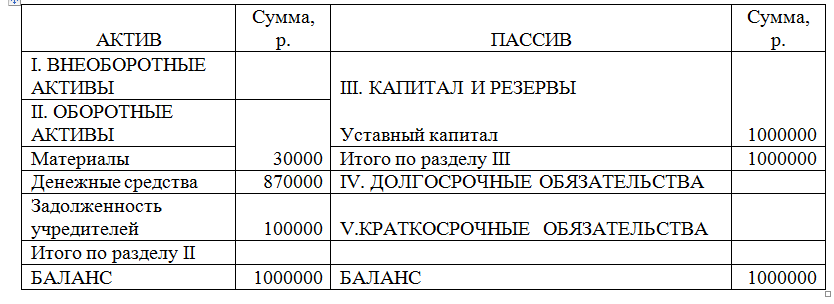 Таблица 3 – Журнал хозяйственных операций ООО «Весна»ЗАКЛЮЧЕНИЕБухгалтерский учет финансового результата — одно из важнейших направлений деятельности любой организации. Основной объем информации о финансовых результатах деятельности предприятий дает бухгалтерский учет. В силу этого бухгалтерский учет является сложнейшей информационной системой, состоящей из взаимосвязанных подсистем, каждая из которых имеет свои задачи, функции и способы формирования информации. Важнейшей из них является подсистема учета финансовых результатов и распределения прибыли, которая интегрирует всю информацию бухгалтерской системы о доходах и расходах организации, сопоставление которых дает финансовый результат, а также формирует данные о прибыли как источнике финансового обеспечения различных сторон деятельности организации.Операции и виды деятельности, приносящие организации значительные денежные поступления или значительную прибыль и носящие систематический характер, относятся к обычным видам деятельности, их учет ведется на счете 90 «Продажи».
Под финансовым результатом от прочей деятельности понимается результат по всем операциям организации, отличным от операций по обычным видам деятельности, учет которых осуществляется на счете 91 «Прочие доходы и расходы»Конечным финансовым результатом деятельности организации является чистая (нераспределенная) прибыль, которая формируется на счете 99 «Прибыли и убытки» как Прибыль (убыток) от продаж (плюс, минус) Сальдо доходов и расходов от операционной и внереализационной деятельности (плюс, минус) Сальдо чрезвычайных доходов и расходов минус налог на прибыль.
Чистая прибыль является основным показателем для объявления дивидендов акционерам, а также источником средств, направляемых на увеличение уставного и резервного капитала, капитализации прибыли организации. Заключительными записями декабря отчетного года чистая прибыль переносится на счет 84 «Нераспределенная прибыль», которая по существу должна быть равна нераспределенной прибыли, если организация в течение года не использовала в исключительных случаях чистую прибыль на покрытие текущих расходов по внутрихозяйственным программам.В условиях развитой рыночной экономики роль бухгалтерского учета состоит в формировании как можно более достоверной информации о финансовом состоянии и финансовых результатах деятельности организации. Основной целью деятельности предприятия, несомненно, является получение прибыли.Прибыль в качестве конечного финансового результата деятельности отражает эффективность производства, объем и качество произведенной продукции, а также состояние производительности труда и уровень себестоимости. Прибыль предприятия — важнейший показатель эффективности его деятельности.СПИСОК ИСПОЛЬЗОВАННОЙ ЛИТЕРАТУРЫГражданский Кодекс Российской Федерации (часть первая): Федеральный закон от 30.11.94 г. №51-ФЗ (в ред. от 23.05.15 г.) // СПС «Консультант плюс».Гражданский кодекс Российской Федерации (часть вторая): Федеральный закон от 26.01.96 г. №14-ФЗ (в ред. от 06.04.15 г.) // СПС «Консультант Плюс».Налоговый кодекс Российской Федерации (часть вторая): Федеральный закон от 05.08.00 г. №117-ФЗ (в ред. от 08.06.15 г.) // СПС «Консультант Плюс».О бухгалтерском учете: Федеральный закон от 06.12.2011 г. №402-ФЗ (в ред. от 04.11.14 г.) // СПС «Консультант Плюс».Положение по ведению бухгалтерского учета и бухгалтерской отчетности в РФ: Приказ Минфина РФ от 29.07.1998 г. № 34н (в ред. от 15.12.14 г.) // СПС «Консультант Плюс».Положение по бухгалтерскому учету «События после отчетной даты» (ПБУ 7/98):  Приказ Минфина РФ от 25.11.98 г. № 56н  (в ред. от  06.04.15 г.) // СПС «Консультант Плюс».Положение по бухгалтерскому учету «Бухгалтерская отчетность организации» (ПБУ 4/99): Приказ Минфина РФ от 06.07.99 г. № 43н (в ред. от  08.04.15 г.) // СПС «Консультант Плюс».Положение по бухгалтерскому учету «Доходы организации» (ПБУ 9/99): Приказ Минфина РФ от 06.05.99 г. № 32н (в ред. от  06.04.15 г.) // СПС «Консультант Плюс».Положение по бухгалтерскому учету «Расходы организации» (ПБУ 10/99): Приказ Минфина РФ от 06.05.99 г. № 33н (в ред. от  20.01.15 г.) // СПС «Консультант Плюс».Абрютина М.С., Грачев А.В. Анализ финансово-экономической деятельности фирмы:  учеб.-практ. пособие.  М.: Дело и сервис, 2010.  308 с.Ануфриев В.Е. Учет формирования финансового результата и распределения прибыли организации. М.:  Бухгалтерский учет,  2001.  574 с.Балабанов И.Т. Финансовый анализ и планирование хозяйствующего субъекта. М.: Финансы и статистика, 2012. 543 с.Бабаев Ю.А., Комиссарова И.П., Крашенинникова М.С. Бухгалтерский учет: учебник. М.: ЮНИТИ-ДАНА, 2002. 478 с.Бочкарева И.И., Быков В.А. Бухгалтерский учет: учебник / под ред. Я.В. Соколова. М.: Проспект, 2004. 654 с.Гетьман В.Г. Международные стандарты финансовой отчетности: учебник. М.: Финансы и статистика, 2009. 678 с.Ефимова О.В. Финансовый анализ: учебник. М.: Бухгалтерский  учёт, 2012. 547 с.Козлова Е.П., Бабченко Т.Н., Галанина Е.Н. Распределение прибыли организаций. М.: Бухгалтерский учет, 2008. 264 с.Мизиковский Е., Дружиловская Т. Финансовый результат предприятия: различные концепции: учебн.-практ. пособие. М.: Финансы и статистика, 2008. 430 с.Нечитайло А.И. Моделирование учета финансовых результатов: учебник. СПб.: ГУЭФ, 2009. 541 с.Смышляева С.В. Доходы, расходы и финансовый результат деятельности организации в годовой бухгалтерской отчетности: учеб.-практ. пособие. М.: ЮНИТИ, 2008. 431 с.Ширкина Е.А. Учет прочих доходов и расходов: учебник. М.: Бухгалтерский учет, 2007 г. 433 с.ПРИЛОЖЕНИЯВступительный балансМестонахождение (адрес)  Примечания1. Указывается номер соответствующего пояснения к бухгалтерскому балансу и отчету о прибылях и убытках.2. В соответствии с Положением по бухгалтерскому учету "Бухгалтерская отчетность организации" ПБУ 4/99, утвержденным Приказом Министерства финансов Российской Федерации от 6 июля 1999 г. № 43н (по заключению Министерства юстиции Российской Федерации № 6417-ПК от 6 августа 1999 г. указанным Приказ в государственной регистрации не нуждается), показатели об отдельных активах, обязательствах могут приводиться общей суммой с раскрытием в пояснениях к бухгалтерскому балансу, если каждый из этих показателей в отдельности несущественен для оценки заинтересованными пользователями финансового положения организации или финансовых результатов ее деятельности.3. Указывается отчетная дата отчетного периода.4. Указывается предыдущий год.5. Указывается год, предшествующий предыдущему.6. Некоммерческая организация именует указанный раздел "Целевое финансирование". Вместо показателей "Уставный капитал", "Собственные акции, выкупленные у акционеров", "Добавочный капитал", "Резервный капитал" и "Нераспределенная прибыль (непокрытый убыток)" некоммерческая организация включает показатели "Паевой фонд", "Целевой капитал", "Фонд недвижимого и особо ценного движимого имущества", "Резервный и иные целевые фонды" (в зависимости от формы некоммерческой организации и источников формирования имущества).7. Здесь и в других формах отчетов вычитаемый или отрицательный показатель показывается в круглых скобках.Отчет о финансовых результатахПримечания1. Указывается номер соответствующего пояснения к бухгалтерскому балансу и отчету о финансовых результатах.2. В соответствии с Положением по бухгалтерскому учету "Бухгалтерская отчетность организации" ПБУ 4/99, утвержденным Приказом Министерства финансов Российской Федерации от 6 июля 1999 г. № 43н (по заключению Министерства юстиции Российской Федерации № 6417-ПК от 6 августа 1999 г. указанный Приказ в государственной регистрации не нуждается), показатели об отдельных доходах и расходах могут приводиться в отчете о финансовых результатах общей суммой с раскрытием в пояснениях к отчету о финансовых результатах, если каждый из этих показателей в отдельности несущественен для оценки заинтересованными пользователями финансового положения организации или финансовых результатов ее деятельности.3. Указывается отчетный период.4. Указывается период предыдущего года, аналогичный отчетному периоду.5. Выручка отражается за минусом налога на добавленную стоимость, акцизов.6. Совокупный финансовый результат периода определяется как сумма строк "Чистая прибыль (убыток)", "Результат от переоценки внеоборотных активов, не включаемый в чистую прибыль (убыток) периода" и "Результат от прочих операций, не включаемый в чистую прибыль (убыток) отчетного периода".Бухгалтерский балансМестонахождение (адрес)  Примечания1. Указывается номер соответствующего пояснения к бухгалтерскому балансу и отчету о финансовых результатах.2. В соответствии с Положением по бухгалтерскому учету "Бухгалтерская отчетность организации" ПБУ 4/99, утвержденным Приказом Министерства финансов Российской Федерации от 6 июля 1999 г. № 43н (по заключению Министерства юстиции Российской Федерации № 6417-ПК от 6 августа 1999 г. указанным Приказ в государственной регистрации не нуждается), показатели об отдельных активах, обязательствах могут приводиться общей суммой с раскрытием в пояснениях к бухгалтерскому балансу, если каждый из этих показателей в отдельности несущественен для оценки заинтересованными пользователями финансового положения организации или финансовых результатов ее деятельности.3. Указывается отчетная дата отчетного периода.4. Указывается предыдущий год.5. Указывается год, предшествующий предыдущему.6. Некоммерческая организация именует указанный раздел "Целевое финансирование". Вместо показателей "Уставный капитал (складочный капитал, уставный фонд, вклады товарищей)", "Собственные акции, выкупленные у акционеров", "Добавочный капитал", "Резервный капитал" и "Нераспределенная прибыль (непокрытый убыток)" некоммерческая организация включает показатели "Паевой фонд", "Целевой капитал", "Целевые средства", "Фонд недвижимого и особо ценного движимого имущества", "Резервный и иные целевые фонды" (в зависимости от формы некоммерческой организации и источников формирования имущества).7. Здесь и в других формах отчетов вычитаемый или отрицательный показатель показывается в круглых скобках.Введение..................................................................................................................31. Теоретические аспекты бухгалтерского учета формирования                                и распределения финансового результата...........................................................551.1 Понятие, виды и порядок формирования и распределения финансового результата................................................................................................................551.2 Методические основы бухгалтерского учета финансового результата в соответствии с российскими и международными стандартами........................14142.Практическая часть.............................................................................................25Заключение..............................................................................................................39Список использованной литературы....................................................................41Приложения............................................................................................................43Критерий сравненияПБУ 9/99 «Доходы организации»МСФО 18 «Выручка»Классификация доходовПодразделяются на доходы от обычных видов деятельности и прочие доходыКлассифицируются по экономической сущности на доходы от обычных видов деятельности и прочие доходыУчет процентных доходовДебет 51 «Расчетные счета»Кредит 91 «Прочие доходы и расходы», субсчет 1 «Прочие доходы»Дебет 51 «Расчетные счета»Кредит 90 «Продажи», субсчет 1 «Выручка»Признание 
выручкиОрганизация имеет право на получение этой выручки;Сумма выручки может быть определена;Имеется уверенность в том, что в результате произойдет увеличение экономических выгод организации;Произошел переход права собственности на продукцию (товар) к покупателю;Расходы, которые произведены, могут быть определены.Покупателю переданы значительные риски и вознаграждения, связанные с правом собственности на товары;Продавец не принимает участия в управлении товаром в той степени, которая подразумевает право собственности;Сумма выручки может быть надежно измерена;Вероятно, что экономические выгоды, связанные с операцией, поступят к продавцу;Понесенные или ожидаемые затраты, относящиеся к операции, можно надежно измерить.Содержание операцииКорресп. сч.Корресп. сч.Сумма, руб.Тип опер.Содержание операцииДт КтСумма, руб.Тип опер.1Поступили материалы от поставщика 1060700000III1НДС 18%1960126000III2Списан к возмещению НДС по принятым материалам6819126000II3Перечислена оплата поставщику за поступившие ценности 6051826000IV4Поступило производственное оборудование в качестве вклада в уставный капитал (СПИ — 10 лет)0875100000I5Акцептован счет монтажной организации за наладку станка0860140000I5НДС 18%196025200I6Принят НДС к зачету из бюджета681925200IV7По приказу руководителя оборудование передано в эксплуатацию0108240000I8Отпущены со склада материалы: I8   на производство продукции А20/110280000 I8   на производство продукции В20/210245000 I8   на общецеховые нужды251014000 I8   на управленческие нужды261010500 I8   Итого549500 I9Начислена амортизация оборудования линейным методом25022000III10Акцептован счет поставщика за электроэнергию, потребленную на производственные нужды256021000III10общехозяйственные нужды266014000III10НДС 18%19606300III11Списан к возмещению НДС68196300IV12Начислена заработная плата:238000III12рабочим, изготавливающим продукцию А20/17070000III12рабочим, изготавливающим продукцию В20/27077000III12персоналу цеха257042000III12аппарату заводоуправления 267049000IIIНаНаНа1 ноября 2014г.г.г.г.г.г.КодыКодыКодыКодыФорма по ОКУДФорма по ОКУДФорма по ОКУДФорма по ОКУДФорма по ОКУДФорма по ОКУДФорма по ОКУДФорма по ОКУДФорма по ОКУДФорма по ОКУДФорма по ОКУДФорма по ОКУД0710001071000107100010710001Дата (число, месяц, год)Дата (число, месяц, год)Дата (число, месяц, год)Дата (число, месяц, год)Дата (число, месяц, год)Дата (число, месяц, год)Дата (число, месяц, год)Дата (число, месяц, год)Дата (число, месяц, год)Дата (число, месяц, год)Дата (число, месяц, год)Дата (число, месяц, год)ОрганизацияООО «Альфа»ООО «Альфа»ООО «Альфа»ООО «Альфа»ООО «Альфа»ООО «Альфа»ООО «Альфа»ООО «Альфа»по ОКПОпо ОКПОпо ОКПОИдентификационный номер налогоплательщикаИдентификационный номер налогоплательщикаИдентификационный номер налогоплательщикаИдентификационный номер налогоплательщикаИдентификационный номер налогоплательщикаИдентификационный номер налогоплательщикаИдентификационный номер налогоплательщикаИдентификационный номер налогоплательщикаИдентификационный номер налогоплательщикаИННИННИННВид экономической
деятельностиВид экономической
деятельностипо
ОКВЭДпо
ОКВЭДОрганизационно-правовая форма/форма собственностиОрганизационно-правовая форма/форма собственностиОрганизационно-правовая форма/форма собственностиОрганизационно-правовая форма/форма собственностиОрганизационно-правовая форма/форма собственностиОрганизационно-правовая форма/форма собственностиОрганизационно-правовая форма/форма собственностипо ОКОПФ/ОКФСпо ОКОПФ/ОКФСпо ОКОПФ/ОКФСпо ОКОПФ/ОКФСЕдиница измерения: тыс. руб. (млн. руб.)Единица измерения: тыс. руб. (млн. руб.)Единица измерения: тыс. руб. (млн. руб.)Единица измерения: тыс. руб. (млн. руб.)Единица измерения: тыс. руб. (млн. руб.)Единица измерения: тыс. руб. (млн. руб.)Единица измерения: тыс. руб. (млн. руб.)Единица измерения: тыс. руб. (млн. руб.)Единица измерения: тыс. руб. (млн. руб.)по ОКЕИпо ОКЕИпо ОКЕИ384 (385)384 (385)384 (385)384 (385)На 1 ноябряНа 1 ноябряНа 1 ноябряНа 1 ноябряНа 1 ноябряНа 31 декабряНа 31 декабряНа 31 декабряНа 31 декабряНа 31 декабряНа 31 декабряНа 31 декабряНа 31 декабряНа 31 декабряНа 31 декабряНа 31 декабряНа 31 декабряПояснения 1Пояснения 1Наименование показателя 2Наименование показателя 2Наименование показателя 2Наименование показателя 220201414г.3г.3г.3г.32020г.4г.42020г.5г.5АКТИВАКТИВАКТИВАКТИВI. ВНЕОБОРОТНЫЕ АКТИВЫI. ВНЕОБОРОТНЫЕ АКТИВЫI. ВНЕОБОРОТНЫЕ АКТИВЫI. ВНЕОБОРОТНЫЕ АКТИВЫНематериальные активыНематериальные активыНематериальные активыНематериальные активыРезультаты исследований и разработокРезультаты исследований и разработокРезультаты исследований и разработокРезультаты исследований и разработокНематериальные поисковые активыНематериальные поисковые активыНематериальные поисковые активыНематериальные поисковые активыМатериальные поисковые активыМатериальные поисковые активыМатериальные поисковые активыМатериальные поисковые активыОсновные средстваОсновные средстваОсновные средстваОсновные средстваДоходные вложения в материальные ценностиДоходные вложения в материальные ценностиДоходные вложения в материальные ценностиДоходные вложения в материальные ценностиФинансовые вложенияФинансовые вложенияФинансовые вложенияФинансовые вложенияОтложенные налоговые активыОтложенные налоговые активыОтложенные налоговые активыОтложенные налоговые активыПрочие внеоборотные активыПрочие внеоборотные активыПрочие внеоборотные активыПрочие внеоборотные активыИтого по разделу IИтого по разделу IИтого по разделу IИтого по разделу III. ОБОРОТНЫЕ АКТИВЫII. ОБОРОТНЫЕ АКТИВЫII. ОБОРОТНЫЕ АКТИВЫII. ОБОРОТНЫЕ АКТИВЫЗапасыЗапасыЗапасыЗапасы1 150 1 150 1 150 1 150 1 150 1 150 1 150 1 150 Налог на добавленную стоимость по приобретенным ценностямНалог на добавленную стоимость по приобретенным ценностямНалог на добавленную стоимость по приобретенным ценностямНалог на добавленную стоимость по приобретенным ценностямДебиторская задолженностьДебиторская задолженностьДебиторская задолженностьДебиторская задолженность500 500 500 500 500 500 500 500 Финансовые вложения (за исключением денежных эквивалентов)Финансовые вложения (за исключением денежных эквивалентов)Финансовые вложения (за исключением денежных эквивалентов)Финансовые вложения (за исключением денежных эквивалентов)Денежные средства и денежные эквивалентыДенежные средства и денежные эквивалентыДенежные средства и денежные эквивалентыДенежные средства и денежные эквиваленты3 350 3 350 3 350 3 350 3 350 3 350 3 350 3 350 Прочие оборотные активыПрочие оборотные активыПрочие оборотные активыПрочие оборотные активыИтого по разделу IIИтого по разделу IIИтого по разделу IIИтого по разделу II5 000 5 000 5 000 5 000 5 000 5 000 5 000 5 000 БАЛАНСБАЛАНСБАЛАНСБАЛАНС5 000 5 000 5 000 5 000 5 000 5 000 5 000 5 000 НаНа  1 ноября  1 ноября  1 ноября  1 ноября  1 ноябряНа 31 декабряНа 31 декабряНа 31 декабряНа 31 декабряНа 31 декабряНа 31 декабряНа 31 декабряНа 31 декабряНа 31 декабряНа 31 декабряНа 31 декабряНа 31 декабряПояснения 1Пояснения 1Наименование показателя 2Наименование показателя 2Наименование показателя 2Наименование показателя 220201414г.3г.3г.3г.32020г.4г.42020г.5г.5ПАССИВПАССИВПАССИВПАССИВIII. КАПИТАЛ И РЕЗЕРВЫ 6III. КАПИТАЛ И РЕЗЕРВЫ 6III. КАПИТАЛ И РЕЗЕРВЫ 6III. КАПИТАЛ И РЕЗЕРВЫ 6Уставный капитал (складочный капитал, вклады товарищей)Уставный капитал (складочный капитал, вклады товарищей)Уставный капитал (складочный капитал, вклады товарищей)Уставный капитал (складочный капитал, вклады товарищей)5 000 5 000 5 000 5 000 5 000 5 000 5 000 5 000 Собственные акции, выкупленные у акционеровСобственные акции, выкупленные у акционеровСобственные акции, выкупленные у акционеровСобственные акции, выкупленные у акционеров       7       7Переоценка внеоборотных активовПереоценка внеоборотных активовПереоценка внеоборотных активовПереоценка внеоборотных активовДобавочный капитал (без переоценки)Добавочный капитал (без переоценки)Добавочный капитал (без переоценки)Добавочный капитал (без переоценки)Резервный капиталРезервный капиталРезервный капиталРезервный капиталНераспределенная прибыль (непокрытый убыток)Нераспределенная прибыль (непокрытый убыток)Нераспределенная прибыль (непокрытый убыток)Нераспределенная прибыль (непокрытый убыток)Итого по разделу IIIИтого по разделу IIIИтого по разделу IIIИтого по разделу III5 000 5 000 5 000 5 000 5 000 5 000 5 000 5 000 IV. ДОЛГОСРОЧНЫЕ ОБЯЗАТЕЛЬСТВАIV. ДОЛГОСРОЧНЫЕ ОБЯЗАТЕЛЬСТВАIV. ДОЛГОСРОЧНЫЕ ОБЯЗАТЕЛЬСТВАIV. ДОЛГОСРОЧНЫЕ ОБЯЗАТЕЛЬСТВАЗаемные средстваЗаемные средстваЗаемные средстваЗаемные средстваОтложенные налоговые обязательстваОтложенные налоговые обязательстваОтложенные налоговые обязательстваОтложенные налоговые обязательстваОценочные обязательстваОценочные обязательстваОценочные обязательстваОценочные обязательстваПрочие обязательстваПрочие обязательстваПрочие обязательстваПрочие обязательстваИтого по разделу IVИтого по разделу IVИтого по разделу IVИтого по разделу IVV. КРАТКОСРОЧНЫЕ ОБЯЗАТЕЛЬСТВАV. КРАТКОСРОЧНЫЕ ОБЯЗАТЕЛЬСТВАV. КРАТКОСРОЧНЫЕ ОБЯЗАТЕЛЬСТВАV. КРАТКОСРОЧНЫЕ ОБЯЗАТЕЛЬСТВАЗаемные средстваЗаемные средстваЗаемные средстваЗаемные средстваКредиторская задолженностьКредиторская задолженностьКредиторская задолженностьКредиторская задолженностьДоходы будущих периодовДоходы будущих периодовДоходы будущих периодовДоходы будущих периодовОценочные обязательстваОценочные обязательстваОценочные обязательстваОценочные обязательстваПрочие обязательстваПрочие обязательстваПрочие обязательстваПрочие обязательстваИтого по разделу VИтого по разделу VИтого по разделу VИтого по разделу VБАЛАНСБАЛАНСБАЛАНСБАЛАНС5 000 5 000 5 000 5 000 5 000 5 000 5 000 5 000 РуководительГлавный
бухгалтерГлавный
бухгалтерГлавный
бухгалтерГлавный
бухгалтер(подпись)(подпись)(расшифровка подписи)(подпись)(подпись)(подпись)(подпись)(подпись)(подпись)(подпись)(подпись)(расшифровка подписи)(расшифровка подписи)(расшифровка подписи)(расшифровка подписи)(расшифровка подписи)(расшифровка подписи)(расшифровка подписи)(расшифровка подписи)“”20г.зазаза31 декабря201414г.г.г.г.г.КодыКодыКодыКодыФорма по ОКУДФорма по ОКУДФорма по ОКУДФорма по ОКУДФорма по ОКУДФорма по ОКУДФорма по ОКУДФорма по ОКУДФорма по ОКУДФорма по ОКУДФорма по ОКУДФорма по ОКУД0710002071000207100020710002Дата (число, месяц, год)Дата (число, месяц, год)Дата (число, месяц, год)Дата (число, месяц, год)Дата (число, месяц, год)Дата (число, месяц, год)Дата (число, месяц, год)Дата (число, месяц, год)Дата (число, месяц, год)Дата (число, месяц, год)Дата (число, месяц, год)Дата (число, месяц, год)ОрганизацияООО «Альфа»ООО «Альфа»ООО «Альфа»ООО «Альфа»ООО «Альфа»ООО «Альфа»ООО «Альфа»ООО «Альфа»по ОКПОпо ОКПОпо ОКПОИдентификационный номер налогоплательщикаИдентификационный номер налогоплательщикаИдентификационный номер налогоплательщикаИдентификационный номер налогоплательщикаИдентификационный номер налогоплательщикаИдентификационный номер налогоплательщикаИдентификационный номер налогоплательщикаИдентификационный номер налогоплательщикаИдентификационный номер налогоплательщикаИННИННИННВид экономической
деятельностиВид экономической
деятельностипо
ОКВЭДпо
ОКВЭДОрганизационно-правовая форма/форма собственностиОрганизационно-правовая форма/форма собственностиОрганизационно-правовая форма/форма собственностиОрганизационно-правовая форма/форма собственностиОрганизационно-правовая форма/форма собственностиОрганизационно-правовая форма/форма собственностипо ОКОПФ/ОКФСпо ОКОПФ/ОКФСпо ОКОПФ/ОКФСпо ОКОПФ/ОКФСЕдиница измерения: тыс. руб. (млн. руб.)Единица измерения: тыс. руб. (млн. руб.)Единица измерения: тыс. руб. (млн. руб.)Единица измерения: тыс. руб. (млн. руб.)Единица измерения: тыс. руб. (млн. руб.)Единица измерения: тыс. руб. (млн. руб.)Единица измерения: тыс. руб. (млн. руб.)Единица измерения: тыс. руб. (млн. руб.)Единица измерения: тыс. руб. (млн. руб.)по ОКЕИпо ОКЕИпо ОКЕИ384 (385)384 (385)384 (385)384 (385)ЗаЗа31 декабря31 декабря31 декабряЗаЗаПояснения 1Наименование показателя 220202014г.3г.3г.3202020г.4г.4г.4Выручка 5614614614614614614614Себестоимость продаж(305305305305305)()Валовая прибыль (убыток)309309309309309309309Коммерческие расходы(55555)()Управленческие расходы(105105105105105)()Прибыль (убыток) от продажДоходы от участия в других организацияхПроценты к получениюПроценты к уплате()()Прочие доходы775775775775775775775Прочие расходы(672672672672672)()Прибыль (убыток) до налогообложения406406406406406406406Текущий налог на прибыль(8181818181)()в т.ч. постоянные налоговые обязательства (активы)Изменение отложенных налоговых обязательствИзменение отложенных налоговых активовПрочееЧистая прибыль (убыток)325325325325325325325ЗаЗаПояснения 1Наименование показателя 22020г.3г.32020г.4г.4Результат от переоценки внеоборотных активов, не включаемый в чистую прибыль (убыток) периодаРезультат от прочих операций, не включаемый в чистую прибыль (убыток) периодаСовокупный финансовый результат периода 6СправочноБазовая прибыль (убыток) на акциюРазводненная прибыль (убыток) на акциюРуководитель(подпись)(расшифровка подписи)“”20г.нанана31 декабря2014г.г.г.г.г.г.КодыКодыКодыКодыФорма по ОКУДФорма по ОКУДФорма по ОКУДФорма по ОКУДФорма по ОКУДФорма по ОКУДФорма по ОКУДФорма по ОКУДФорма по ОКУДФорма по ОКУДФорма по ОКУДФорма по ОКУД0710001071000107100010710001Дата (число, месяц, год)Дата (число, месяц, год)Дата (число, месяц, год)Дата (число, месяц, год)Дата (число, месяц, год)Дата (число, месяц, год)Дата (число, месяц, год)Дата (число, месяц, год)Дата (число, месяц, год)Дата (число, месяц, год)Дата (число, месяц, год)Дата (число, месяц, год)ОрганизацияООО «Альфа»ООО «Альфа»ООО «Альфа»ООО «Альфа»ООО «Альфа»ООО «Альфа»ООО «Альфа»ООО «Альфа»по ОКПОпо ОКПОпо ОКПОИдентификационный номер налогоплательщикаИдентификационный номер налогоплательщикаИдентификационный номер налогоплательщикаИдентификационный номер налогоплательщикаИдентификационный номер налогоплательщикаИдентификационный номер налогоплательщикаИдентификационный номер налогоплательщикаИдентификационный номер налогоплательщикаИдентификационный номер налогоплательщикаИННИННИННВид экономической
деятельностиВид экономической
деятельностипо
ОКВЭДпо
ОКВЭДОрганизационно-правовая форма/форма собственностиОрганизационно-правовая форма/форма собственностиОрганизационно-правовая форма/форма собственностиОрганизационно-правовая форма/форма собственностиОрганизационно-правовая форма/форма собственностиОрганизационно-правовая форма/форма собственностиОрганизационно-правовая форма/форма собственностипо ОКОПФ/ОКФСпо ОКОПФ/ОКФСпо ОКОПФ/ОКФСпо ОКОПФ/ОКФСЕдиница измерения: тыс. руб. (млн. руб.)Единица измерения: тыс. руб. (млн. руб.)Единица измерения: тыс. руб. (млн. руб.)Единица измерения: тыс. руб. (млн. руб.)Единица измерения: тыс. руб. (млн. руб.)Единица измерения: тыс. руб. (млн. руб.)Единица измерения: тыс. руб. (млн. руб.)Единица измерения: тыс. руб. (млн. руб.)Единица измерения: тыс. руб. (млн. руб.)по ОКЕИпо ОКЕИпо ОКЕИ384 (385)384 (385)384 (385)384 (385)На31 декабря31 декабря31 декабряНа 1 ноябряНа 1 ноябряНа 1 ноябряНа 31 декабряНа 31 декабряНа 31 декабряПояснения 1Наименование показателя 2202014г.3г.32014г.420г.5АКТИВI. ВНЕОБОРОТНЫЕ АКТИВЫНематериальные активыРезультаты исследований и разработокНематериальные поисковые активыМатериальные поисковые активыОсновные средстваДоходные вложения в материальные ценностиФинансовые вложенияОтложенные налоговые активыПрочие внеоборотные активыИтого по разделу III. ОБОРОТНЫЕ АКТИВЫЗапасы1 1241 1241 1241 1241 1241 1501 1501 150Налог на добавленную стоимость по приобретенным ценностямДебиторская задолженность500500500Финансовые вложения (за исключением денежных эквивалентов)Денежные средства и денежные эквиваленты4 2594 2594 2594 2594 2593 3503 3503 350Прочие оборотные активыИтого по разделу II5 3835 3835 3835 3835 3835 0005 0005 000БАЛАНС5 3835 3835 3835 3835 3835 0005 0005 000НаНа31 декабря31 декабря31 декабряНа 1 ноябряНа 1 ноябряНа 1 ноябряНа 1 ноябряНа 1 ноябряНа 31 декабряНа 31 декабряНа 31 декабряНа 31 декабряНа 31 декабряПояснения 1Наименование показателя 220202014г.3г.3202014г.4г.42020г.5г.5ПАССИВIII. КАПИТАЛ И РЕЗЕРВЫ 6Уставный капитал (складочный капитал, уставный фонд, вклады товарищей)5 000 5 000 5 000 5 000 5 000 5 000 5 000 5 000 5 000 5 000 5 000 Собственные акции, выкупленные у акционеров()7()()Переоценка внеоборотных активовДобавочный капитал (без переоценки)Резервный капитал161616161616Нераспределенная прибыль (непокрытый убыток)228228228228228228Итого по разделу III5 2445 2445 2445 2445 2445 2445 0005 0005 0005 0005 000IV. ДОЛГОСРОЧНЫЕ ОБЯЗАТЕЛЬСТВАЗаемные средстваОтложенные налоговые обязательстваОценочные обязательстваПрочие обязательстваИтого по разделу IVV. КРАТКОСРОЧНЫЕ ОБЯЗАТЕЛЬСТВАЗаемные средстваКредиторская задолженность139139139139139139Доходы будущих периодовОценочные обязательстваПрочие обязательстваИтого по разделу V139139139139139139БАЛАНС5 3835 3835 3835 3835 3835 3835 0005 0005 0005 0005 000Руководитель(подпись)(расшифровка подписи)“”20г.